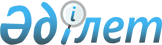 О назначении на должности и освобождении от должностей председателей, председателя судебной коллегии и судей судов Республики КазахстанУказ Президента Республики Казахстан от 20 февраля 2017 года № 426
      В соответствии с пунктом 2 статьи 82 Конституции Республики Казахстан, пунктами 2, 5 статьи 31, подпунктами 1), 2), 8), 11-1), 12) пункта 1, подпунктом 2) пункта 3, пунктом 4 статьи 34 Конституционного закона Республики Казахстан от 25 декабря 2000 года "О судебной системе и статусе судей Республики Казахстан" ПОСТАНОВЛЯЮ:
      1. Назначить на должность председателя:
      2. Назначить на должность судьи:
      3. Освободить от занимаемых должностей:
      4. Настоящий Указ вводится в действие со дня подписания.
					© 2012. РГП на ПХВ «Институт законодательства и правовой информации Республики Казахстан» Министерства юстиции Республики Казахстан
				
по Акмолинской области:
по Акмолинской области:
Аршалынского

районного суда
Нурмагамбетова Бахытжана Магзумовича

с освобождением от должности председателя

Есильского районного суда этой же области;
по Актюбинской области:
по Актюбинской области:
Темирского районного суда
Бактыгалиева Нурлана Амантурлиевича

с освобождением от должности судьи специализированного административного суда города Актобе этой же области;
Уилского районного суда
Танимову Сауле Зинуллаевну

с освобождением от должности судьи суда № 2 города Актобе этой же области;
Хромтауского районного суда
Балмуханова Айсултана Жабаевича

с освобождением от должности председателя суда № 2 города Актобе этой же области;
по Алматинской области:
по Алматинской области:
Карасайского районного суда
Кошикбаева Мади Жаубасарулы

с освобождением от должности

председателя Кокшетауского городского суда

Акмолинской области;
районного суда № 2

Кербулакского района
Умбетая Абдиллу Муваракулы

с освобождением от должности судьи

Аксуского районного суда этой же области;
по Атырауской области:
по Атырауской области:
Кызылкогинского

районного суда
Досмагамбетову Айтжан Багитжановну

с освобождением от должности

судьи Махамбетского районного суда

этой же области;
по Восточно-Казахстанской области:
по Восточно-Казахстанской области:
районного суда № 2

Курчумского района
Омарова Руслана Еркинбековича

с освобождением от должности судьи

Абайского районного суда этой же области;
по Западно-Казахстанской области:
по Западно-Казахстанской области:
Таскалинского

районного суда
Дюсингалиева Асланбека Шариповича

с освобождением от должности судьи

суда № 2 города Уральска этой же области;
Чингирлауского

районного суда
Кадырбаева Миржана Сансызбаевича

с освобождением от должности судьи

суда № 2 города Уральска этой же области;
по Карагандинской области:
по Карагандинской области:
специализированного

административного суда

города Балхаша
Сагимбекову Лязат Абзалбековну

с освобождением от должности судьи

Балхашского городского суда этой же области;
по Костанайской области:
по Костанайской области:
Наурзумского районного суда
Амирова Серика Мырзагалиевича

с освобождением от должности

судьи Мендыкаринского районного суда

этой же области;
Тарановского районного суда
Тажкенова Сабыра Жунускановича

с освобождением от должности

председателя Жангельдинского

районного суда этой же области;
по Кызылординской области:
по Кызылординской области:
суда № 2 города Кызылорды
Абу Айбека Кенесулы

с освобождением от должности председателя

специализированного межрайонного суда по

делам несовершеннолетних этой же области;
по Мангистауской области:
по Мангистауской области:
Тупкараганского

районного суда
Туржанова Нуртугана Прекешовича

с освобождением от должности судьи

Мангистауского областного суда;
по Павлодарской области:
по Павлодарской области:
Качирского

районного суда
Бактиярова Адлета Сайрановича

с освобождением от должности судьи

специализированного межрайонного суда

по уголовным делам этой же области;
по Северо-Казахстанской области:
по Северо-Казахстанской области:
Акжарского

районного суда
Жамуканова Сабита Кушкаровича

с освобождением от должности судьи

суда № 2 города Петропавловска

этой же области;
по городу Алматы:
по городу Алматы:
Турксибского

районного суда
Мухамбетжана Жомарта Амантайулы

с освобождением от должности судьи

районного суда № 2 Жетысуского района

города Алматы;
по городу Астане:
по городу Астане:
военного суда

Акмолинского гарнизона
Бабатова Алмата Мешитбаевича

с освобождением от должности

председателя Кызылординского городского

суда Кызылординской области.
Алматинского

городского суда
Карибаева Жениса Жандаровича

с освобождением от должности председателя специализированного межрайонного суда по делам несовершеннолетних города Алматы;
Карибаева Жениса Жандаровича

с освобождением от должности председателя специализированного межрайонного суда по делам несовершеннолетних города Алматы;
Актюбинского

областного суда
Шмирову Зинаиду Галимжановну

с освобождением от должности судьи суда № 2 города Актобе Актюбинском области;
Шмирову Зинаиду Галимжановну

с освобождением от должности судьи суда № 2 города Актобе Актюбинском области;
Алматинского

областного суда
Сагымбекова Жасамурата Абылмажиновича

с освобождением от должности председателя Талдыкорганского городского суда Алматинской области;
Сагымбекова Жасамурата Абылмажиновича

с освобождением от должности председателя Талдыкорганского городского суда Алматинской области;
Военного суда

Республики Казахстан
Иманбаева Мурата Арыстаналиевича

с освобождением от должности председателя суда № 2 города Уральска Западно-Казахстанской области;
Иманбаева Мурата Арыстаналиевича

с освобождением от должности председателя суда № 2 города Уральска Западно-Казахстанской области;
Восточно-Казахстанского

областного суда
Абжанова Аскара Муратовича

с освобождением от должности судьи Усть-Каменогорского городского суда Восточно-Казахстанской области;
Абжанова Аскара Муратовича

с освобождением от должности судьи Усть-Каменогорского городского суда Восточно-Казахстанской области;
Карагандинского

областного суда
Туганбаева Мурата Амангельдиевича

с освобождением от должности судьи специализированного межрайонного экономического суда Карагандинской области;
Туганбаева Мурата Амангельдиевича

с освобождением от должности судьи специализированного межрайонного экономического суда Карагандинской области;
Мангистауского

областного суда
Есбаганбетова Шаншарбека Орынбаевича

с освобождением от должности председателя специализированного межрайонного экономического суда Мангистауской области;
Есбаганбетова Шаншарбека Орынбаевича

с освобождением от должности председателя специализированного межрайонного экономического суда Мангистауской области;
Южно-Казахстанского

областного суда
Байтурову Аиду Набиевну

с освобождением от должности судьи Аркалыкского городского суда Костанайской области;

Дюсебекова Байдыбека Саулебековича
с освобождением от должности председателя Отырарского районного суда Южно-Казахстанской области;

Жаппасову Клару Жаппасовну

с освобождением от должности судьи Энбекшинского районного суда города Шымкента Южно-Казахстанской области; 

Кыдырбаеву Гульмиру Дурысбековну
с освобождением от должности судьи специализированного административного суда города Шымкента Южно-Казахстанской области;

Смайлову Тамару Халиевну
с освобождением от должности судьи Энбекшинского районного суда города Шымкента Южно-Казахстанской области;

по Акмолинской области:
Байтурову Аиду Набиевну

с освобождением от должности судьи Аркалыкского городского суда Костанайской области;

Дюсебекова Байдыбека Саулебековича
с освобождением от должности председателя Отырарского районного суда Южно-Казахстанской области;

Жаппасову Клару Жаппасовну

с освобождением от должности судьи Энбекшинского районного суда города Шымкента Южно-Казахстанской области; 

Кыдырбаеву Гульмиру Дурысбековну
с освобождением от должности судьи специализированного административного суда города Шымкента Южно-Казахстанской области;

Смайлову Тамару Халиевну
с освобождением от должности судьи Энбекшинского районного суда города Шымкента Южно-Казахстанской области;

по Акмолинской области:
специализированного

межрайонного

экономического суда
Туребекова Саята Полатовича

с освобождением от должности судьи

Зерендинского районного суда этой же области;

по Алматинской области:
Туребекова Саята Полатовича

с освобождением от должности судьи

Зерендинского районного суда этой же области;

по Алматинской области:
Енбекшиказахского

районного суда
Чутанбаева Бургутбая Имашовича

с освобождением от должности председателя районного суда № 2 Енбекшиказахского района этой же области;
Чутанбаева Бургутбая Имашовича

с освобождением от должности председателя районного суда № 2 Енбекшиказахского района этой же области;
специализированного

межрайонного

экономического суда
Бектурганову Гулнар Кулатаевну

с освобождением от должности судьи

Енбекшиказахского районного суда этой же области;

Кожахметова Берика Акишхановича

с освобождением от должности судьи Талдыкорганского городского суда этой же области;

Омарбекова Нури Джумабековича

с освобождением от должности судьи Аксуского районного суда этой же области;

по Атырауской области:
Бектурганову Гулнар Кулатаевну

с освобождением от должности судьи

Енбекшиказахского районного суда этой же области;

Кожахметова Берика Акишхановича

с освобождением от должности судьи Талдыкорганского городского суда этой же области;

Омарбекова Нури Джумабековича

с освобождением от должности судьи Аксуского районного суда этой же области;

по Атырауской области:
специализированного

межрайонного суда

по делам

несовершеннолетних
Отарулы Гизатоллу

с освобождением от должности судьи

Атырауского городского суда этой же области;
Отарулы Гизатоллу

с освобождением от должности судьи

Атырауского городского суда этой же области;
специализированного

межрайонного

экономического суда
Саудабаева Асхата Бахитбековича

с освобождением от должности председателя

Жылыойского районного суда этой же области;
Саудабаева Асхата Бахитбековича

с освобождением от должности председателя

Жылыойского районного суда этой же области;
по Восточно-Казахстанской области:
по Восточно-Казахстанской области:
по Восточно-Казахстанской области:
районного суда № 2

Урджарского района
Токтарова Роллана Нурлановича

с освобождением от должности судьи Есильского районного суда Акмолинской области;
Токтарова Роллана Нурлановича

с освобождением от должности судьи Есильского районного суда Акмолинской области;
суда № 2

города Усть-Каменогорска
Енсебаеву Жанар Бейсенгалиевну

с освобождением от должности судьи Семейского городского суда этой же области;

Жумагелдина Толеугали Сейткалиулы
 с освобождением от должности председателя специализированного межрайонного суда по делам несовершеннолетних № 1 этой же области;
Енсебаеву Жанар Бейсенгалиевну

с освобождением от должности судьи Семейского городского суда этой же области;

Жумагелдина Толеугали Сейткалиулы
 с освобождением от должности председателя специализированного межрайонного суда по делам несовершеннолетних № 1 этой же области;
Усть-Каменогорского

городского суда
Базарову Салтанат Оралхановну

с освобождением от должности судьи Семейского городского суда этой же области;

Касенову Асемгуль Амангельдиевну

с освобождением от должности судьи Глубоковского районного суда этой же области;
Базарову Салтанат Оралхановну

с освобождением от должности судьи Семейского городского суда этой же области;

Касенову Асемгуль Амангельдиевну

с освобождением от должности судьи Глубоковского районного суда этой же области;
по Жамбылской области:
по Жамбылской области:
по Жамбылской области:
специализированного

межрайонного суда

по уголовным делам
Ильясову Ляззат Ильясовну

с освобождением от должности судьи

специализированного межрайонного суда по уголовным делам Алматинской области;

Кенжебекова Кенжегали Амирбековича

с освобождением от должности судьи Жамбылского районного суда этой же области;
Ильясову Ляззат Ильясовну

с освобождением от должности судьи

специализированного межрайонного суда по уголовным делам Алматинской области;

Кенжебекова Кенжегали Амирбековича

с освобождением от должности судьи Жамбылского районного суда этой же области;
по Западно-Казахстанской области:
по Западно-Казахстанской области:
по Западно-Казахстанской области:
Бокейординского

районного суда
Шингалиева Марата Энгельсовича

с освобождением от должности председателя Зеленовского районного суда этой же области;
Шингалиева Марата Энгельсовича

с освобождением от должности председателя Зеленовского районного суда этой же области;
по Костанайской области:
по Костанайской области:
по Костанайской области:
Костанайского

районного суда
Костанайского

районного суда
Жанибекову Айзаду Мардановну

с освобождением от должности председателя специализированного межрайонного суда по делам несовершеннолетних этой же области;

Жарасбаева Жумаша Рамазановича

с освобождением от должности судьи специализированного межрайонного экономического суда этой же области;
специализированного

межрайонного

экономического суда
специализированного

межрайонного

экономического суда
Бекбауленову Жанну Байназаровну

с освобождением от должности судьи

Кокшетауского городского суда Акмолинской области;
Тарановского

районного суда
Тарановского

районного суда
Джармухамедова Султана Турсунбаевича

с освобождением от должности судьи специализированного административного суда города Костаная этой же области;

 
по Мангистауской области:
по Мангистауской области:
по Мангистауской области:
Мунайлинского

районного суда

 
Мунайлинского

районного суда

 
Токбаева Бауыржана Калмухановича

с освобождением от должности судьи Бейнеуского районного суда этой же области;
специализированного административного суда

города Актау
специализированного административного суда

города Актау
Бозшагулова Каржау Казтургановича

с освобождением от должности судьи суда № 2

города Актау этой же области;
суда № 2 города Актау
суда № 2 города Актау
Джумаеву Мэншук Мухамедовну

с освобождением от должности судьи Жанаозенского городского суда этой же области;

по Павлодарской области:
Павлодарского

районного суда
Павлодарского

районного суда
Жангазину Галию Шаметовну

с освобождением от должности судьи специализированного межрайонного экономического суда этой же области;
по Северо-Казахстанской области:
по Северо-Казахстанской области:
по Северо-Казахстанской области:
Аккайынского

районного суда
Аккайынского

районного суда
Ахмета Амандыка Сейдуллаулы

с освобождением от должности судьи суда № 2 города Петропавловска этой же области;
специализированного

межрайонного

экономического суда
специализированного

межрайонного

экономического суда
Масимову Кульнар Амангельдиновну

с освобождением от должности судьи

Мамлютского районного суда этой же области;
Тайыншинского

районного суда
Тайыншинского

районного суда
Сапиеву Алтынгуль Тлеугабылкызы

с освобождением от должности председателя специализированного административного суда города Петропавловска этой же области;

 
по городу Алматы:
по городу Алматы:
по городу Алматы:
Алатауского районного суда
Алатауского районного суда
Байсариева Мэлса Жаулыбаевича

с освобождением от должности председателя суда № 2 города Тараза Жамбылской области.
председателя судебной

коллегии по гражданским делам Мангистауского областного суда
Сабырбаева Марата Калмуратовича

в связи с уходом в отставку;
судьи

Западно-Казахстанского областного суда
Нугманова Булата Баекеевича

в связи с уходом в отставку;
судьи Карагандинского

областного суда
Сергазину Раушан Рапиковну

в связи с уходом в отставку;
судьи Павлодарского

областного суда
Ермекова Мурата Жаббаровича

в связи с уходом в отставку;
судьи суда города Астаны
Нурабаева Мурата Койшибаевича

в связи с уходом в отставку;
по Акмолинской области:
по Акмолинской области:
судьи Бурабайского

районного суда
Адильбекову Баян Кенесовну

в связи с достижением пенсионного возраста;
по Жамбылской области:
по Жамбылской области:
председателя Жамбылского

районного суда
Сергазиева Байгали Дукенбаевича

с прекращением полномочий судьи

по решению дисциплинарной комиссии

Судебного жюри о необходимости

освобождения от должности судьи

за совершение дисциплинарного проступка;
по Западно-Казахстанской области:
по Западно-Казахстанской области:
судьи суда № 2

города Уральска
Косанову Айман Кадыргалиевну

по решению дисциплинарной комиссии

Судебного жюри о необходимости

освобождения от должности судьи

за совершение дисциплинарного проступка;
по Карагандинской области:
по Карагандинской области:
председателя военного суда

Карагандинского гарнизона
Байжанова Кипшака Сейдагуловича,

в связи с уходом в отставку;
судьи Бухар-Жырауского

районного суда
Мазенова Данияра Алтынбековича

в связи с переходом на другую работу;
судей Жезказганского

городского суда
Аймагамбетова Ерлана Жаркымбековича

по собственному желанию;

Жаппарова Кенжеболата Жаппаровича

по собственному желанию;
судьи Казыбекбийского

районного суда

города Караганды
Ахметову Бахыт Хамитовну

по собственному желанию;
судьи Казыбекбийского

районного суда

города Караганды
по Павлодарской области:
по Павлодарской области:
судьи Экибастузского

городского суда
Григорьева Михаила Юрьевича

по решению дисциплинарной комиссии

Судебного жюри о необходимости

освобождения от должности судьи

за совершение дисциплинарного проступка;
по Северо-Казахстанской области:
по Северо-Казахстанской области:
судьи специализированного

межрайонного суда по делам

несовершеннолетних
Капарова Марата Ермухамбетовича

по собственному желанию;
по Южно-Казахстанской области:
по Южно-Казахстанской области:
судьи Каратауского

районного суда

города Шымкента
Шаланова Ермахана Сабитовича

по решению дисциплинарной комиссии

Судебного жюри о необходимости освобождения от должности судьи за совершение дисциплинарного проступка;
судьи Туркестанского

городского суда
Иманкулову Светлану Мурсалиевну

в связи с переходом на другую работу; 

по городу Алматы:
судьи Бостандыкского

районного суда
Мажатаева Болата Келисовича

по собственному желанию;

 по городу Астане:
судей Алматинского

районного суда
Исабекову Лауру Зайсанбаевну

в связи с переходом на другую работу;

Курманбекову Сауле Егизбаевну
по решению дисциплинарной комиссии Судебного жюри о необходимости освобождения от должности судьи за совершение дисциплинарного проступка;
судьи районного суда № 2 Сарыаркинского района
Былкылову Галину Дмитриевну

 в связи с уходом в отставку.
      Президент
Республики Казахстан

Н.Назарбаев
